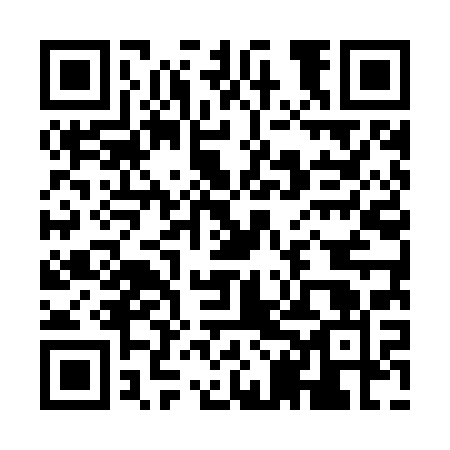 Ramadan times for Jonasresz, HungaryMon 11 Mar 2024 - Wed 10 Apr 2024High Latitude Method: Midnight RulePrayer Calculation Method: Muslim World LeagueAsar Calculation Method: HanafiPrayer times provided by https://www.salahtimes.comDateDayFajrSuhurSunriseDhuhrAsrIftarMaghribIsha11Mon4:104:105:5311:423:415:325:327:0912Tue4:084:085:5111:423:425:345:347:1013Wed4:064:065:4911:423:435:355:357:1214Thu4:044:045:4711:413:455:375:377:1415Fri4:024:025:4511:413:465:385:387:1516Sat3:593:595:4311:413:475:405:407:1717Sun3:573:575:4111:403:485:415:417:1818Mon3:553:555:3911:403:495:435:437:2019Tue3:533:535:3711:403:505:445:447:2220Wed3:513:515:3511:403:525:455:457:2321Thu3:483:485:3311:393:535:475:477:2522Fri3:463:465:3111:393:545:485:487:2623Sat3:443:445:2811:393:555:505:507:2824Sun3:423:425:2611:383:565:515:517:3025Mon3:393:395:2411:383:575:535:537:3126Tue3:373:375:2211:383:585:545:547:3327Wed3:353:355:2011:373:595:555:557:3528Thu3:323:325:1811:374:005:575:577:3729Fri3:303:305:1611:374:015:585:587:3830Sat3:273:275:1411:374:026:006:007:4031Sun4:254:256:1212:365:037:017:018:421Mon4:234:236:1012:365:047:027:028:442Tue4:204:206:0812:365:057:047:048:453Wed4:184:186:0612:355:067:057:058:474Thu4:154:156:0412:355:077:077:078:495Fri4:134:136:0212:355:087:087:088:516Sat4:114:116:0012:345:097:097:098:537Sun4:084:085:5812:345:107:117:118:548Mon4:064:065:5612:345:117:127:128:569Tue4:034:035:5412:345:127:147:148:5810Wed4:014:015:5312:335:137:157:159:00